中共昆明理工大学委员会研究生工作部昆理工大研工字〔2020〕28号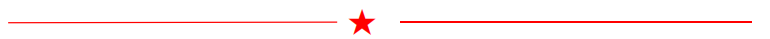 关于公布2020年“我为祖国献祝福”系列作品征集活动获奖结果的通知为贯彻落实习近平新时代中国特色社会主义思想，深入学习贯彻习近平总书记关于研究生教育的重要指示精神，推动我校研究生爱国主义教育工作，让研究生自由抒发爱国情感、分享报国强国故事，进一步引导广大研究生积极践行社会主义核心价值观，凝聚奋进，抒发爱国情怀。昆明理工大学党委研究生工作部于国庆期间组织开展了“我为祖国献祝福”系列作品征集活动。本次活动共计收到文学类和视频类作品54件，经专家评审，拟对以下32个作品进行表彰奖励，现将获奖名单公布如下：文学类（30名）一等奖（5名）二等奖（10名）三等奖（15名）二、视频类（2名）一等奖（1名）二等奖（1名）昆明理工大学党委研究生工作部2020年11月9日所属学院姓名作品名称生命科学与技术学院刘韬一个军迷的“旅行”法学院张雅丹中国人，中华魂管理与经济学院周海斌向着中华民族伟大复兴的光辉彼岸奋勇前进机电工程学院邱洪顺报国赋公共安全与应急管理学院马胜杰新时代，要争做新青年所属学院姓名作品名称管理与经济学院丛瑛心之所向，壮青年之志，愿祖国富强有色资源利用国家重点实验室蒋桂玉一片丹心系家国国土资源工程学院赵任旭以史为鉴，与国同梦电力工程学院宋玲血脉中的爱国之情生命科学与技术学院高红蕾战役情，医民心，洪水怒，军民情国土资源工程学院罗闰豪这盛世如你所愿法学院刘霏一首赞歌化学工程学院黄茹露与祖国同行管理与经济学院黄梦婷九百六十万平方公里机电工程学院徐万通小胡杨所属学院姓名作品名称管理与经济学院朱丽萍疫情下的中国法学院詹赛君祖国的青年冶金与能源工程学院陈钰臻奋斗驱萧索，不负少年时管理与经济学院马雨杉家国同庆，月满人和管理与经济学院徐涵迎难而上，大国担当建筑工程学院杨东永葆爱国之心，做报国强国的践行者建筑工程学院薛国辉站起的东方雄狮管理与经济学院程莉莉祝福祖国—齐心协力启新程管理与经济学院唐睿吾国志冶金与能源工程学院李云鹏心路为三管理与经济学院陈星宇中国梦电力工程学院李想拳拳赤子心悠悠报国情管理与经济学院王海龙我为祖国献祝福电力工程学院谭楠囡中国精神马克思主义学院张明煜立青年之志，扬爱国之情所属学院姓名作品名称马克思主义学院谭静感恩祖国，祝福祖国所属学院姓名作品名称管理与经济学院施丽敏家乡的路